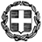 ΘΕΜΑ: «Πρόσκληση εκδήλωσης ενδιαφέροντος για την Πολυήμερη Εκπαιδευτική Εκδρομή της Γ’ τάξης του 1ου Γενικού Λυκείου Κηφισιάς  στα Χανιά».Το 1ο Γενικό Λύκειο Κηφισιάς προτίθεται να πραγματοποιήσει εξαήμερη εκπαιδευτική εκδρομή  (3 διανυκτερεύσεις στο ξενοδοχείο και 2 στα πλοία), σύμφωνα με τα οριζόμενα στην υπ’ αριθμόν 33120/ΓΔ4/28-02-2017 Υπουργική Απόφαση.Καλούνται οι έχοντες τα νόμιμα προσόντα τουριστικοί πράκτορες, να υποβάλουν κλειστές προσφορές  σχετικά με την εκδρομή-μετακίνηση του σχολείου μας, σύμφωνα με τις παρακάτω προδιαγραφές:		Σας υπενθυμίζουμε ότι:α) η προσφορά κατατίθεται κλειστή σε έντυπη μορφή (όχι με email ή fax) στο σχολείο καιβ) με κάθε προσφορά κατατίθεται από το ταξιδιωτικό γραφείο απαραιτήτως και Υπεύθυνη Δήλωση ότι διαθέτει βεβαίωση συνδρομής των νόμιμων προϋποθέσεων λειτουργίας τουριστικού γραφείου, η οποία βρίσκεται σε ισχύ.	Ρήτρα αθέτησης όρων σύμβασης :   20% του συνολικού ποσού, που θα πληρωθεί  εντός τριών ημερών από την επιστροφή στην Αθήνα, εφόσον έχουν τηρηθεί επακριβώς τα Συμφωνηθέντα. Η Επιτροπή Αξιολόγησης, πέραν της τιμής, θα συνεκτιμήσει την ποιότητα και το εύρος των προσφερόμενων υπηρεσιών, τη φερεγγυότητα και την αξιοπιστία του τουριστικού γραφείου, την παρεχόμενη ασφάλεια, την εμπειρία σε σχολικές εκδρομές στο συγκεκριμένο προορισμό και εγγυήσεις για όσα επικαλείται, προκειμένου να επιλέξει την πλέον συμφέρουσα προσφορά. Οι προσφορές που δεν πληρούν επακριβώς τους όρους της προκήρυξης ή δεν θα έχουν τα απαραίτητα δικαιολογητικά θα αποκλειστούν.Η Επιτροπή Αξιολόγησης επιφυλάσσεται να ελέγξει την επιβεβαίωση της κράτησης των εισιτηρίων με την ακτοπλοϊκή εταιρεία και των δωματίων με το προτεινόμενο ξενοδοχείο.								H Διευθύντρια								Ελένη Παπαδημητρίου, ΠΕ 11ΕΛΛΗΝΙΚΗ ΔΗΜΟΚΡΑΤΙΑΥΠΟΥΡΓΕΙΟ  ΠΑΙΔΕΙΑΣ, EΡΕΥΝΑΣΚΑΙ ΘΡΗΣΚΕΥΜΑΤΩΝΠΕΡΙΦΕΡΕΙΑΚΗ Δ/ΝΣΗ Π.Ε. ΚΑΙ Δ.Ε. ΑΤΤΙΚΗΣΔΙΕΥΘΥΝΣΗ ΔΕΥΤΕΡΟΒΑΘΜΙΑΣ ΕΚΠΑΙΔΕΥΣΗΣΒ΄ ΑΘΗΝΑΣ1ο ΓΕΛ ΚΗΦΙΣΙΑΣΛΕΒΙΔΟΥ 42   ΤΚ 14562  ΚΗΦΙΣΙΑΤΗΛ.: 210 8012768    FAX.: 210 8085539e-mail: mail@1lyk-kifis.att.sch.grΗμερομηνία  13/11/2018Αρ. Πρ.  433Προς :  ΔΔΕ Β’ ΑΘΗΝΑΣ1ΣΧΟΛΕΙΟ1Ο ΓΕΛ ΚΗΦΙΣΙΑΣ2ΠΡΟΟΡΙΣΜΟΣ/ΟΙ-ΗΜΕΡΟΜΗΝΙΑ ΑΝΑΧΩΡΗΣΗΣ ΚΑΙ ΕΠΙΣΤΡΟΦΗΣΧανιά , ακτοπλοϊκώς,  6 – 11/ 12 /2018[3 διανυκτερεύσεις στα Χανιά (7–9/12/18) και 2 διανυκτερεύσεις στο πλοίο σε καμπίνες (6/12 στη διαδρομή Πειραιάς – Ηράκλειο και 10/12 στη διαδρομή Ηράκλειο – Πειραιάς)]3ΠΡΟΒΛΕΠΟΜΕΝΟΣ ΑΡΙΘΜΟΣ ΣΥΜΜΕΤΕΧΟΝΤΩΝ(ΜΑΘΗΤΕΣ-ΚΑΘΗΓΗΤΕΣ)45 (42 ΜΑΘΗΤΕΣ- 3 ΚΑΘΗΓΗΤΕΣ)4ΜΕΤΑΦΟΡΙΚΟ ΜΕΣΟ/Α-ΠΡΟΣΘΕΤΕΣ ΠΡΟΔΙΑΓΡΑΦΕΣ Πλοίο (καμπίνες για το 100% των εκδρομέων) Πούλμαν με τις προδιαγραφές που ορίζονται από το ΥΠΠΕΘ α) για τη μεταφορά από το σχολείο στο λιμάνι του Πειραιά και αντιστρόφως και β) καθ’ όλη τη διάρκεια της εκδρομής στην Κρήτη, στην αποκλειστική διάθεση του σχολείου.5ΚΑΤΗΓΟΡΙΑ ΚΑΤΑΛΥΜΑΤΟΣ-ΠΡΟΣΘΕΤΕΣ ΠΡΟΔΙΑΓΡΑΦΕΣ(ΜΟΝΟΚΛΙΝΑ/ΔΙΚΛΙΝΑ/ΤΡΙΚΛΙΝΑ-ΠΡΩΙΝΟ Ή ΗΜΙΔΙΑΤΡΟΦΗ) Ξενοδοχείο 5 αστέρων (3 διανυκτερεύσεις), παραλιακό στις περιοχές Αγ. Μαρίνα - Πλατανιάς Χανίων, Με ημιδιατροφή  / Για τους μαθητές τρίκλινα ή τετράκλινα δωμάτια με κανονικά κρεβάτια (όχι ράντζα) /Για τους καθηγητές 3 μονόκλινα δωμάτιαΣημαντικό: τα δωμάτια να βρίσκονται όλα στον ίδιο όροφο ή στην ίδια πτέρυγα και να υπάρχει προσωπικό ασφαλείας. Όλοι οι βοηθητικοί (π.χ, διάδρομοι) και κοινόχρηστοι χώροι (εστίασης) του ξενοδοχείου να βρίσκονται στο ενιαίο κτίριο και να μην είναι  ημιυπαίθριοι (δηλ. κεντρικό κτίριο κατάλληλο για συνθήκες χειμώνα).6ΛΟΙΠΕΣ ΥΠΗΡΕΣΙΕΣ (ΠΡΟΓΡΑΜΜΑ, ΠΑΡΑΚΟΛΟΥΘΗΣΗ ΕΚΔΗΛΩΣΕΩΝ, ΕΠΙΣΚΕΨΗ ΧΩΡΩΝ, ΓΕΥΜΑΤΑ κ.τ.λ.))Κατά την άφιξη στο νησί, επίσκεψη στο Αρχαιολογικό Μουσείο Ηρακλείου, στον τάφο του Καζαντζάκη και στον Αρχαιολογικό χώρο της Κνωσού.Επίσκεψη στους τάφους των Βενιζέλων, στο Ενετικό Λιμάνι και στο Κάστρο Φιρκά.Σε ενδιάμεση μέρα επίσκεψη στο Ρέθυμνο και στον Ομαλό.Κατά την αναχώρηση επίσκεψη στην πόλη του Ηρακλείου και στο Ενυδρείο Ηρακλείου.Συνοδός του γραφείου σε όλη τη διάρκεια της εκδρομής.Ξεναγήσεις όπου απαιτείται σύμφωνα με το τελικό πρόγραμμα επισκέψεων που θα συνταχθεί σε συνεργασία με τους συνοδούς.7ΥΠΟΧΡΕΩΤΙΚΗ ΑΣΦΑΛΙΣΗ ΕΥΘΥΝΗΣ ΔΙΟΡΓΑΝΩΤΗΝΑΙ  (ταξιδιωτική ασφάλιση και ασφάλεια αστικής ευθύνης,  ΦΠΑ)Συμβόλαιο ομαδικής και ατομικής ασφάλισης όλων των μετακινούμενων μαθητών και εκπαιδευτικών. Διασφάλιση πλήρους ιατροφαρμακευτικής περίθαλψης μαθητών και καθηγητών.8ΠΡΟΣΘΕΤΗ ΠΡΟΑΙΡΕΤΙΚΗ ΑΣΦΑΛΙΣΗ ΚΑΛΥΨΗΣ ΕΞΟΔΩΝ ΣΕ ΠΕΡΙΠΤΩΣΗ ΑΤΥΧΗΜΑΤΟΣ  Ή ΑΣΘΕΝΕΙΑΣ ΝΑΙ9ΤΕΛΙΚΗ ΣΥΝΟΛΙΚΗ ΤΙΜΗ ΟΡΓΑΝΩΜΕΝΟΥ ΤΑΞΙΔΙΟΥ(ΣΥΜΠΕΡΙΛΑΜΒΑΝΟΜΕΝΟΥ  Φ.Π.Α.)ΝΑΙ10ΕΠΙΒΑΡΥΝΣΗ ΑΝΑ ΜΑΘΗΤΗ (ΣΥΜΠΕΡΙΛΑΜΒΑΝΟΜΕΝΟΥ Φ.Π.Α.)ΝΑΙ11ΚΑΤΑΛΗΚΤΙΚΗ ΗΜΕΡΟΜΗΝΙΑ ΚΑΙ ΩΡΑ ΥΠΟΒΟΛΗΣ ΠΡΟΣΦΟΡΑΣΤΕΤΑΡΤΗ, 21-11-2018 ΚΑΙ ΩΡΑ 12:00 μ.μ.12ΗΜΕΡΟΜΗΝΙΑ ΚΑΙ ΩΡΑ ΑΝΟΙΓΜΑΤΟΣ ΠΡΟΣΦΟΡΩΝΤΕΤΑΡΤΗ, 21-11-2018 ΚΑΙ ΩΡΑ 13:00 μ.μ.